Dzień dobry drodzy rodzice i kochane dzieciaki.Mam nadzieję, że podobała Wam się zabawa „Co ucho słyszy?”.Dziś pozostajemy w tematyce zabaw słuchowy, bo to bardzo ważna sfera waszego rozwoju. Przygotowałam informacje dla Waszych rodziców, ale także karty  zabaw dla Was.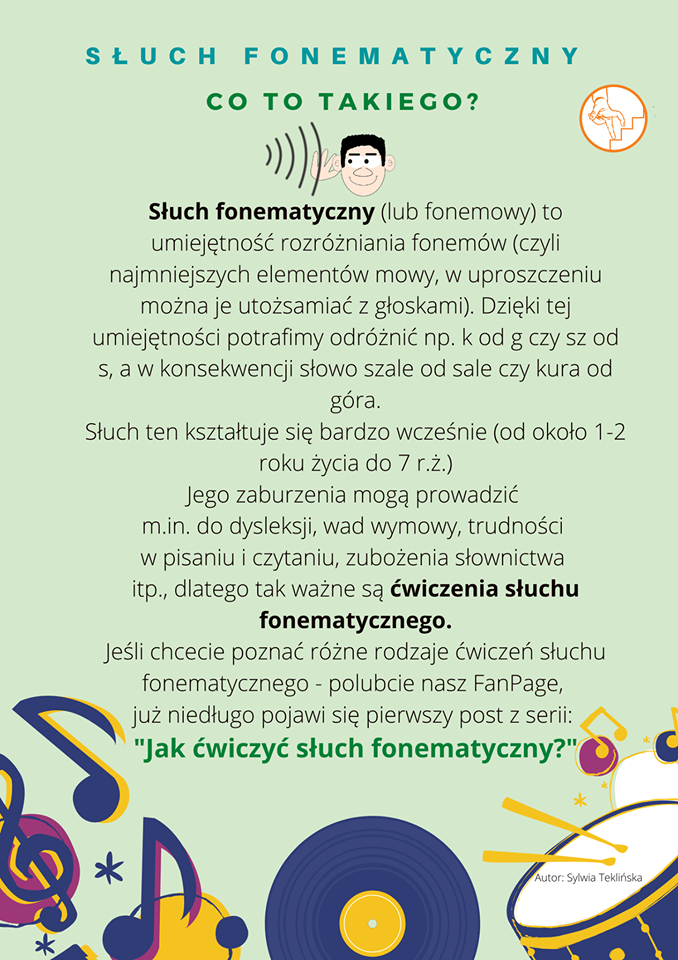 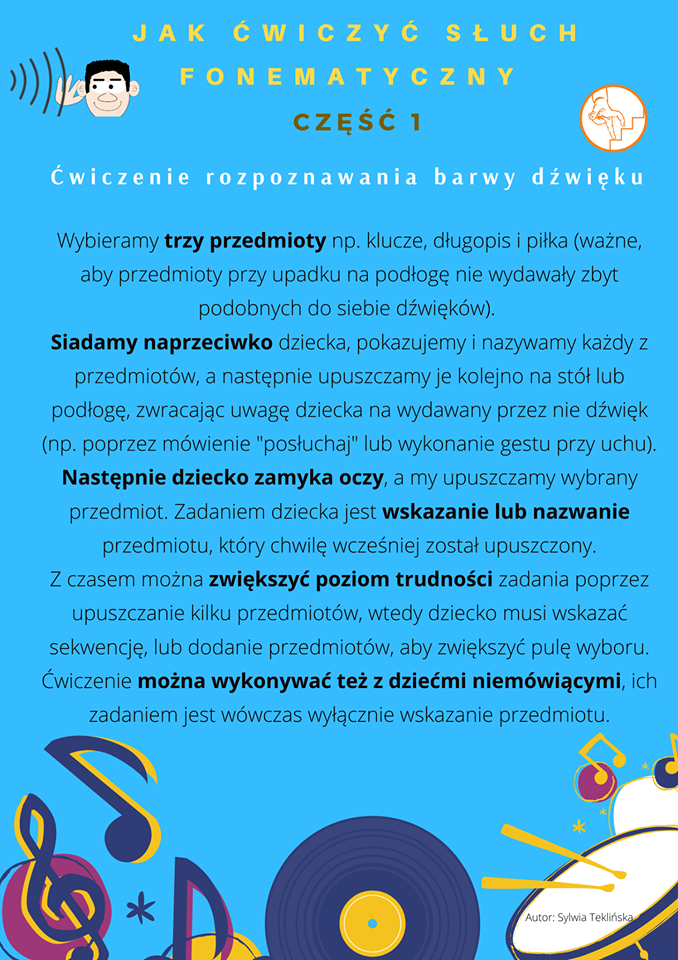 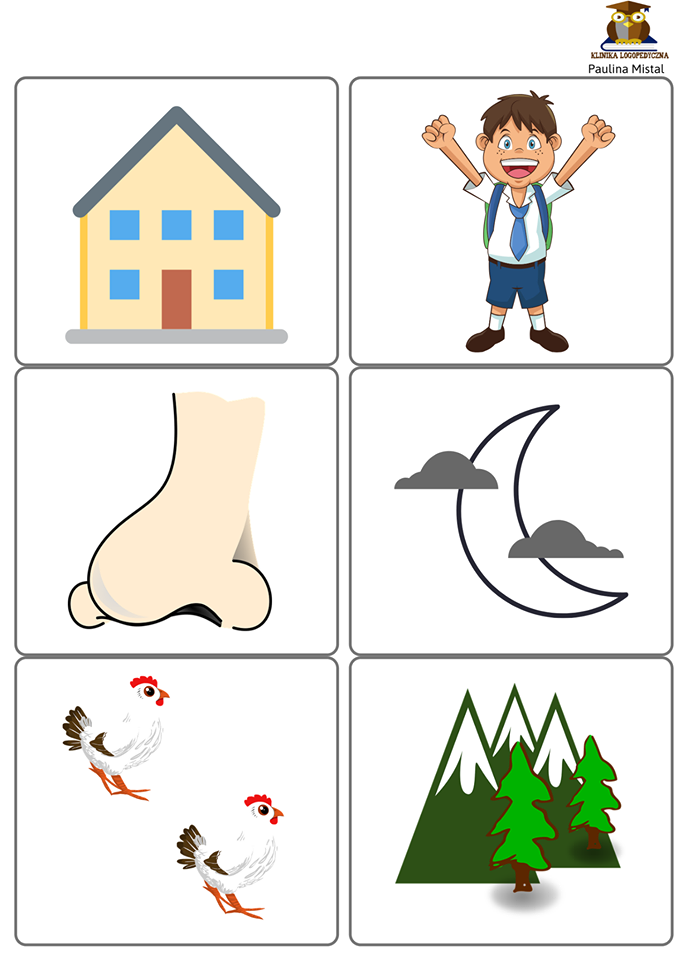 Podpisy do obrazków:domek – Tomek   nos – noc  kury – góry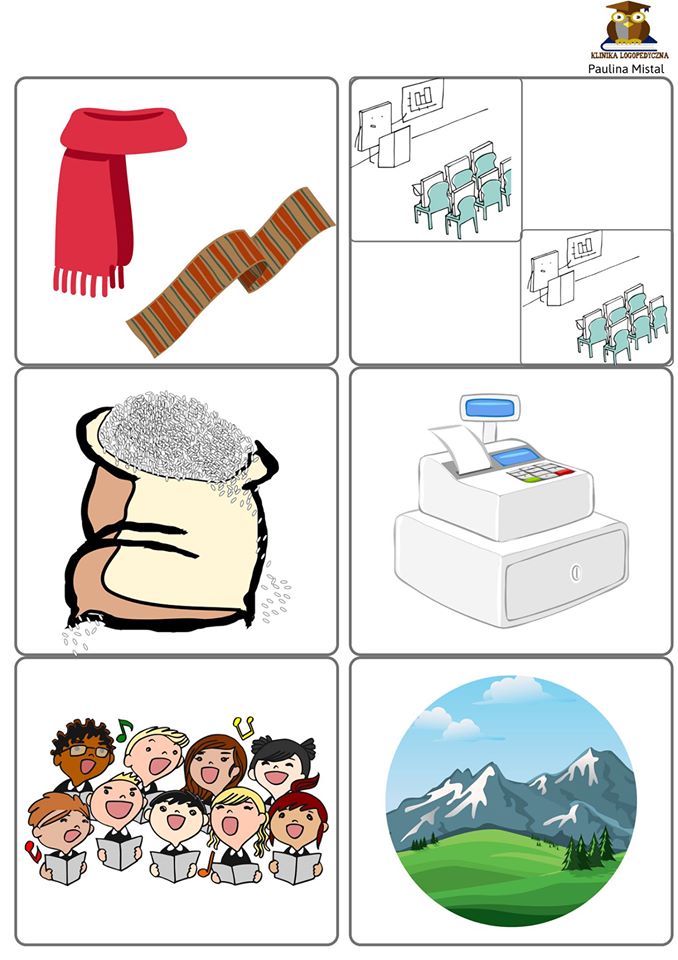 Podpisy do obrazków:szale – sale   kasza – kasa    chóry – góry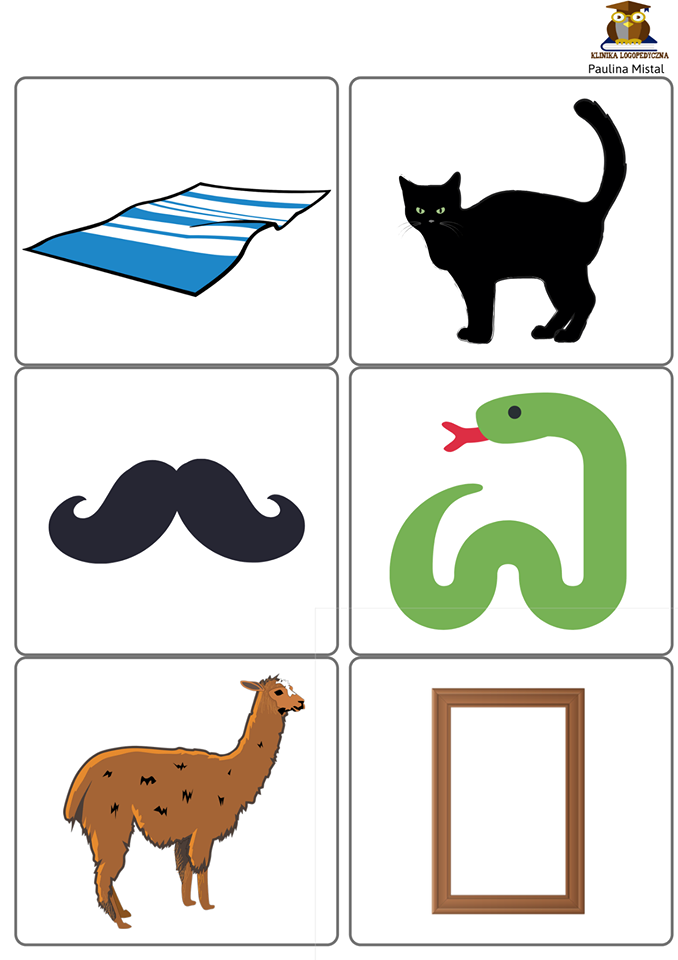 Podpisy do obrazków:koc - kot	wąs – wąż    lama – rama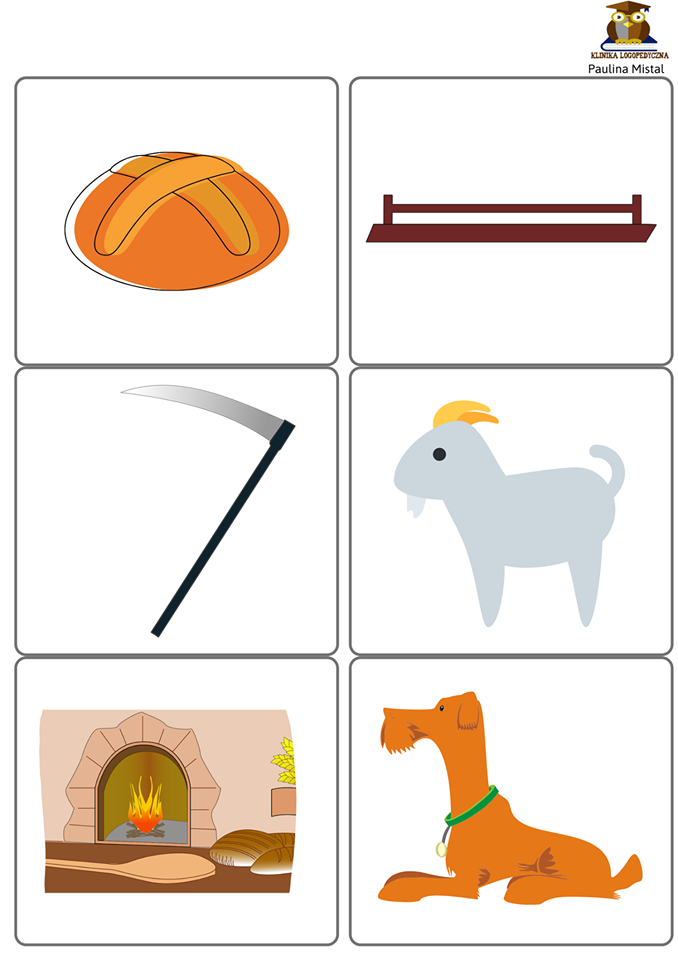 Podpisy do obrazków:bułka - półka	kosa – koza         piec – pies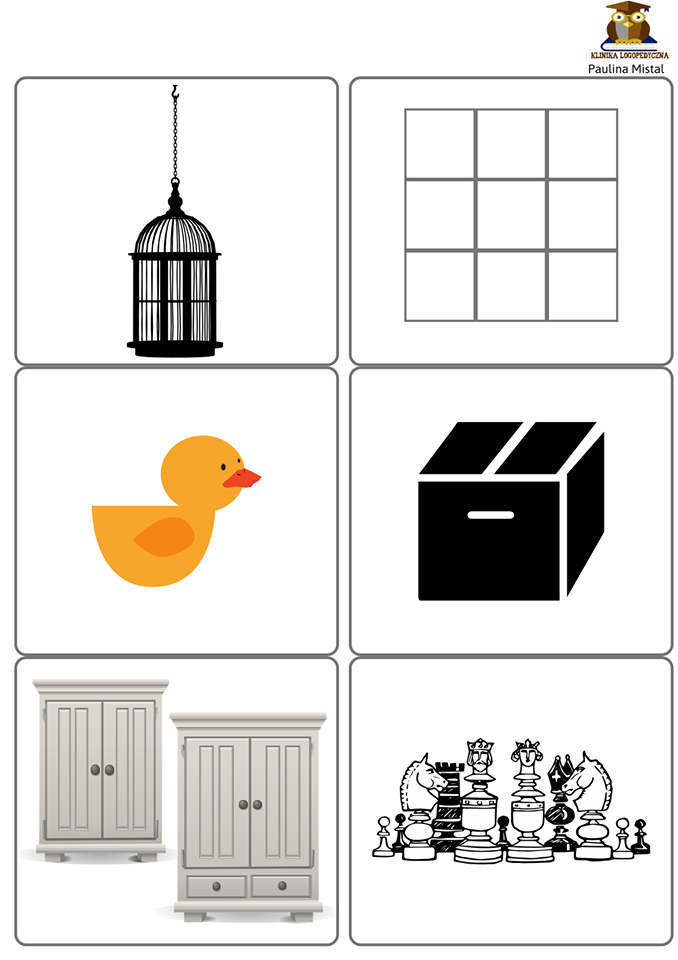 Podpisy do obrazków:klatka – kratka         kaczka - paczka	szafy – szachy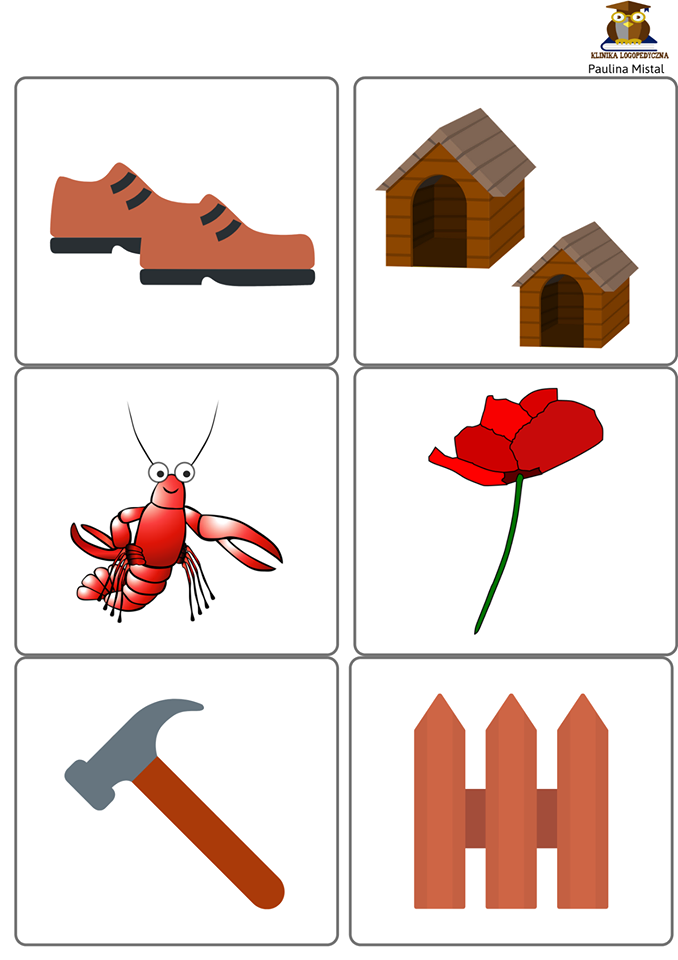 Podpisy do obrazków:buty - budy	rak – mak        młotek – płotekDrodzy rodzice wstawione obrazki nazywacie parami tak jak podpisałam, a zadaniem dziecka jest wskazanie właściwego obrazka. Sprawdźcie czy Wasze dziecko dobrze różnicuje głoski. Miłej zabawy!Pozdrawiam wszystkich, życzę dużo zdrówka.